Konstantin Tarasenko, Head of Division of Authorized Representatives under  Human Rights Director, National Police, Human Rights Unit; PhD, Associate Professor of Constitutional and International Law, 15 years of training experience in human rights for police officers, constitutional and international law.Phone: 380 679 940 846 E-mail: tarasenko_kv@police.gov.ua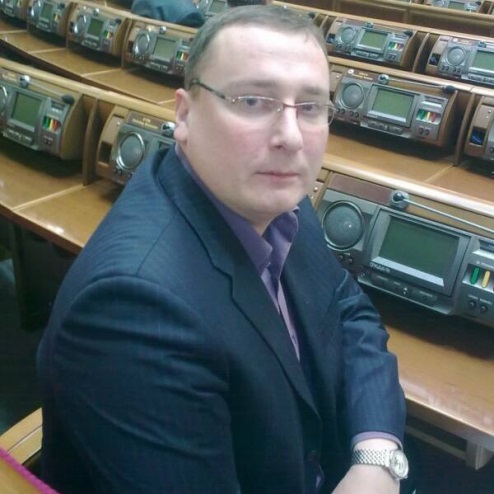 